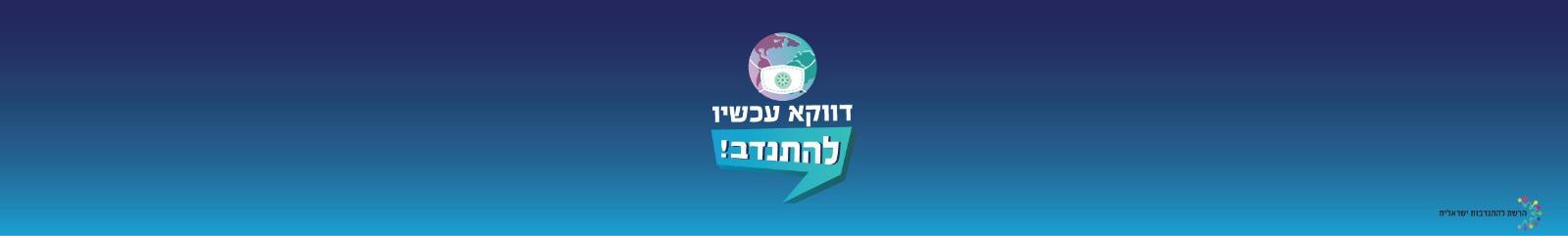 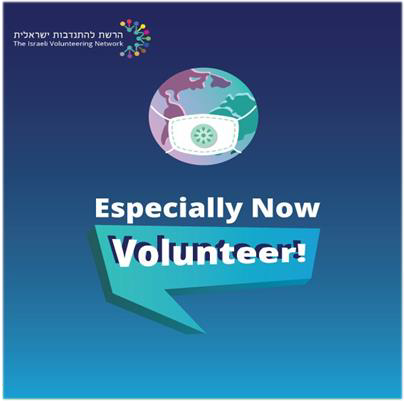 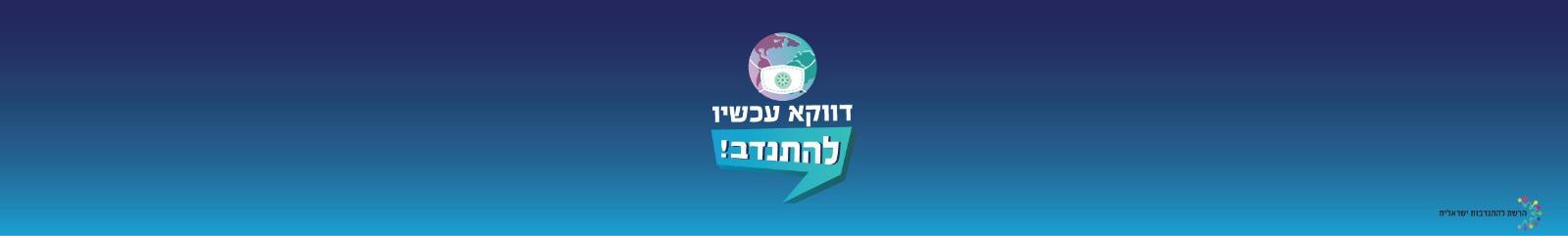 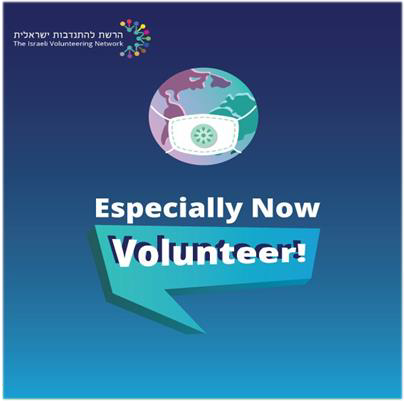 Организация виртуального волонтерства во время пандемии коронавирусаВ сложившейся ситуации многие организации переводят свою волонтерскую деятельность на виртуальные онлайн-каналы. Что это значит? Как это лучше всего организовать? Мы готовы помочь!Кликните, чтобы выбрать интересующую вас тему:Этот инструмент был разработан Израильским волонтерским советом. За дополнительной информацией обращайтесь по адресу: Lemida@ivolunteer.org.ilРазработка виртуальных ролейВ приведенной ниже таблице представлены два основных варианта:Разработка виртуальных ролейКак правило, люди могут концентрировать внимание на задачах, выполняемых на компьютере или в телефоне, лишь ограниченное время. К тому же при выполнении волонтерских задач из дома грани между обычными домашними делами и волонтерством могут стираться. Кого-то может засыпать лавиной все новых и новых задач. Поэтому важно соблюдать эти основные правила: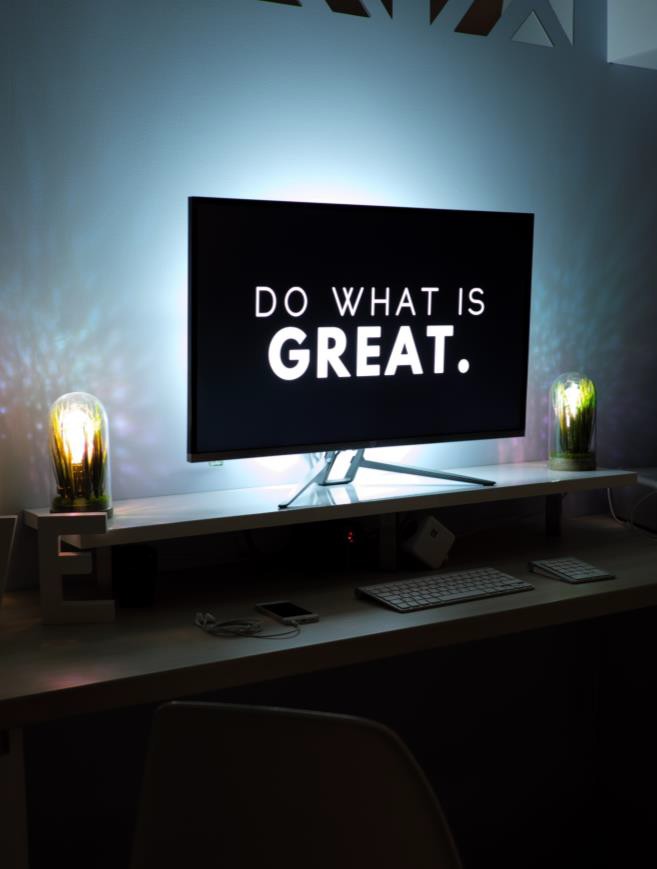 Сформулируйте четкое письменное определение ролей волонтеров с указанием задач, которые необходимо выполнять с помощью онлайн-платформ. Даже если вы адаптируете привычную роль к виртуальной, ей тоже требуется новое описание и определение.Определите временные рамки для каждой роли и задачи. На каждую задачу должен отводиться относительно короткий период. Приоритет следует отдавать индивидуальным задачам продолжительностью не более получаса и виртуальным встречам продолжительностью до одного часа.Дайте рекомендации волонтерам, работающим посменно, определите их работу, расписание и обязанности. Волонтеру легче работать из дома и выполнять ту или иную задачу, когда он знает, что это нужно сделать в определенное время и день.Убедитесь, что технологические средства для выполнения новых задач доступны, удобны и расположены на знакомых платформах, не требующих от волонтеров сложной подготовки (Skype, Zoom или WhatsApp).Совмещение волонтерских задачПеремены – всегда дело нелегкое. Особенно тяжело они даются в период неопределенности. При попытке приспособить волонтеров к виртуальным ролям вы можете столкнуться с некоторыми проблемами, в том числе: страхом перед технологиями, чувством одиночества и изоляции, страхом недооцененности, ощущением утраты круга общения.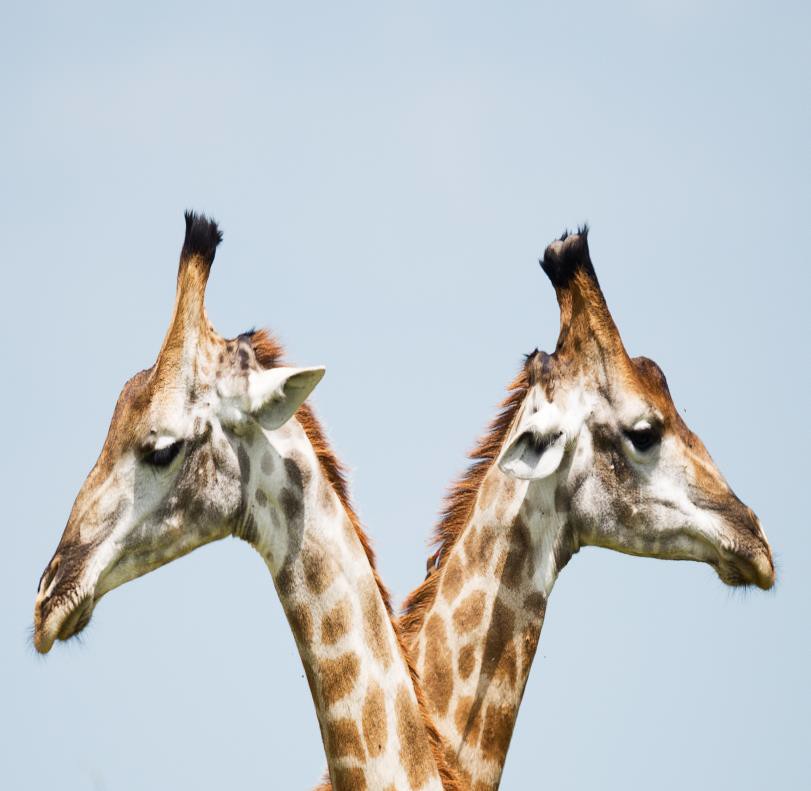 Ключ к решению этих проблем – применение базовых стандартов управления волонтерской деятельностью. Всем волонтерам, и виртуальным в том числе, необходима подготовка, поддержка, обратная связь, признание их заслуг – сегодня, может быть, больше, чем когда-либо. Четкое управление и руководство создаст противовес страху и неуверенности.Поэтому важно убедиться, что видоизмененная роль подходит для волонтеров, что они обладают нужными знаниями и инструментами для исполнения этой видоизмененной или новой роли, и что использование необходимых технологий не вызывает у них тревоги. Письменное описание роли с четким и кратким изложением конкретных задач и хорошая подготовка помогут снизить тревожность!Тренинг виртуального волонтераПеред тем, как взять на себя видоизмененную или новую роль, волонтеры должны пройти тренинг. Для такого тренинга рекомендуется использовать онлайн-платформу.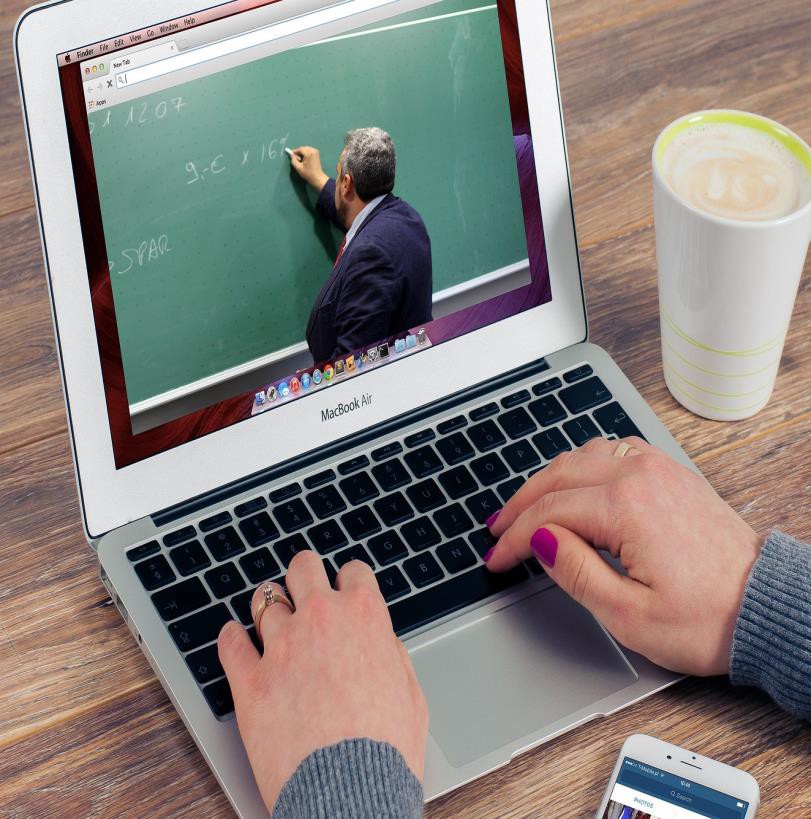 Во время тренинга следует:Представить подробное описание роли, ее требований и особенностей по сравнению с привычной ролью.Включить в программу обучение использованию технологических инструментов для выполнения волонтерских задач онлайн, включая практическое руководство и опыт использования.Уделить внимание деликатным вопросам, связанным с адаптацией личного общения к телефонной или онлайновой коммуникации.Предоставить инструменты для решения технических и профессиональных проблем во время телефонного или онлайн-разговора.Дать четкие инструкции относительно того, как волонтеры должны представлять вашу организацию – правила, положения, методика, этические принципы. Используйте онлайн-инструменты для онлайн-тренинга.Выдайте волонтерам контрольный список для волонтерства с помощью виртуальных каналовОрганизация и управление виртуальным волонтерствомГлавная проблема виртуального волонтерства – необходимость поддерживать постоянный контакт с волонтерами на расстоянии. Ниже приведены советы по организации и управлению этими отношениями: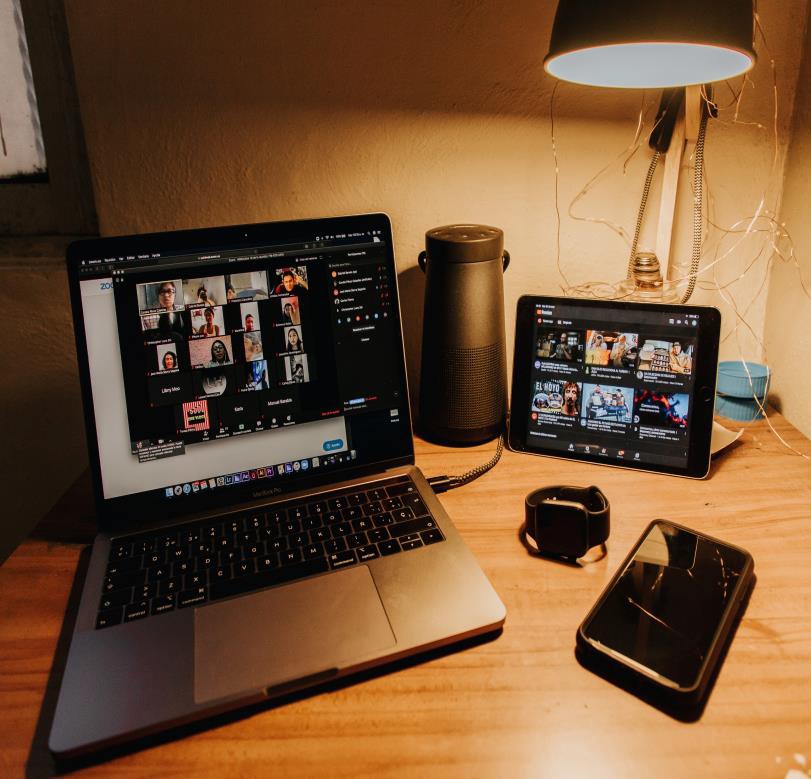 Создайте для волонтеров интерактивное рабочее онлайн-пространство и место для встреч. Если волонтеры не могут прийти в офис или общественный центр, создайте онлайн-платформу, чтобы они могли продолжать встречаться, делиться опытом и консультироваться друг с другом. Это может быть закрытая группа в Facebook или Google Classroom.Обеспечьте техническую поддержку. Важно предложить волонтерам техническую поддержку в освоении новых платформ, которые им предлагается использовать. Рекомендуется организовать дежурную команду из технически грамотных волонтеров, способных помочь другим освоить эту новую область.Открытие и закрытие смены. При посменной работе рекомендуется открывать и закрывать каждую смену брифингом по видеоконференции. Вы можете обсудить планы и то, что было сделано в предыдущие смены. Это помогает структурировать вашу деятельность и поддерживать контакт.Организация и управление виртуальным волонтерством (продолжение).Управляйте текущей коммуникацией. Чтобы избежать неуправляемого вала телефонных звонков и сообщений WhatsApp, важно структурировать процесс коммуникации. Внесите в план еженедельную групповую онлайн-встречу или еженедельный телефонный разговор с каждым добровольцем. Сообщите волонтерам о том, как это будет происходить и какое время займет. Выберите платформу, на которой волонтерам будет удобно рассказывать о своей работе. Такую платформу можно создать с помощью базовых инструментов: анкет Google, объединенной документации и файлов Excel.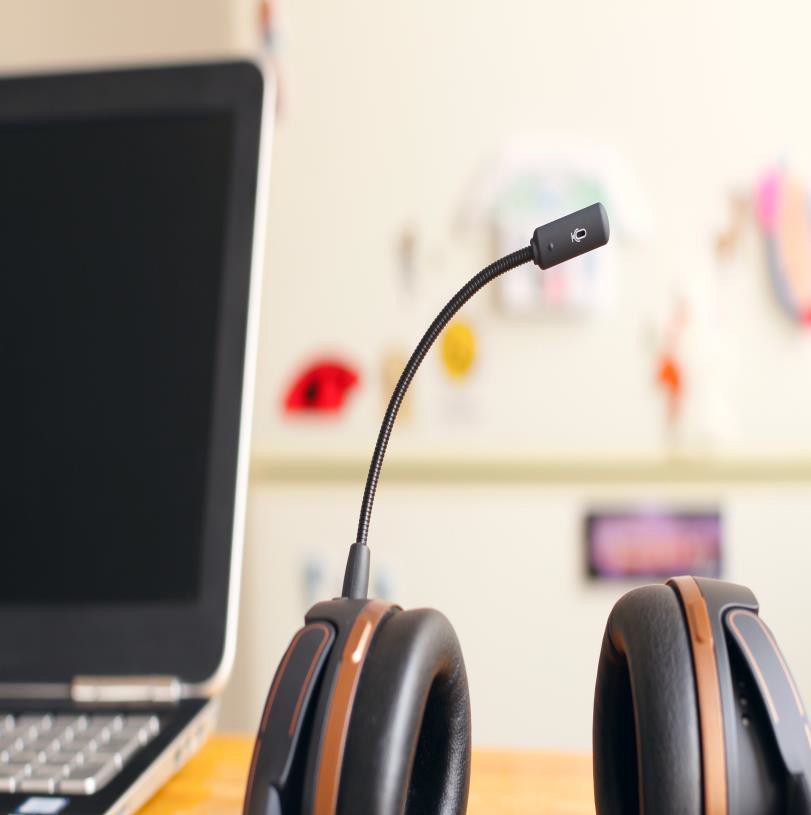 Обеспечьте доступность технической поддержки. Обязательно наберите несколько технически грамотных волонтеров, способных оказать техническую помощь в режиме онлайн. Если вы работаете посменно, в каждую смену должен быть включен волонтер службы технической поддержки, чтобы другие могли связаться с ними.Не забывайте о безопасности и благополучии волонтеров. Предлагайте им ежедневные или еженедельные онлайн-встречи, чтобы они могли выразить свои опасения. Волонтеры тоже находятся в стрессовой ситуации. Очень важно следить за тем, как они себя чувствуют и как справляются.Предлагайте эмоциональную поддержку в режиме онлайн. Не забывайте отмечать дни рождения, рождение детей и другие радостные события. Выражайте волонтерам признательность за то, что они делают, и за то влияние, которое оказывают. Отправляйте сообщения, выражающие благодарность и поддержку, например, специально разработанные стикеры WhatsApp. Технологические средстваХотите узнать больше?Если у вас есть еще какие-то идеи или инструменты удаленного управления, которыми вы хотите поделиться, свяжитесь с нами:Израильский волонтерский советLemida@ivolunteer.org.ilТрансформация привычной роли в виртуальнуюСоздание новых ролей, которые волонтеры могут исполнять виртуальноВлияние и значениеКак можно адаптировать привычные задачи волонтеров к виртуальным ролям?Чтобы поддерживать непрерывное функционирование организации, а также контакты с бенефициарами и предоставление услуг, вы можете дать волонтерам возможность хотя бы частично исполнять свои роли через онлайн-каналы.Ваши волонтеры сидят дома? Они не хотят терять это время даром? Как организации могут в эти необычные и нелегкие дни создать новые роли, которые волонтеры могут исполнять онлайн? Это возможность задействовать уникальные способности волонтеров и реализовать их, привлекая их к помощи в различных задачах, не входящих в привычный список дел, но полезных организации для достижения ее целей.ПримерыНаставничество – онлайн вместо личных и групповых встреч. Визиты на дом – замените еженедельные посещения телефонными звонками или онлайн-чатами ежедневно или по нескольку раз в день.Групповые встречи – семинары, тренинги и группы поддержки – можно проводить с помощью ZoomПеревод документовСбор данных, поиск информации и статейНаписание статей, ведение блогов или постов на сайтеНаписание документов, излагающих позицию организацииАнализ статистических данныхУправление онлайновыми фокус-группамиРазработка программ тренинговСоставление инструкций и методикПомощь бенефициарам организации в совершении интернет-покупокПомощь бенефициарам организации, находящимся на карантине, в участии в семинарах или снятии стресса через онлайн-каналыНазвание средстваОсновные функцииСсылка на программуСсылка на инструкцию по использованиюСсылка на инструкцию по использованиюSkypeУдаленное общение, в котором можно задействовать до 50 человек одновременно, позволяющее участникам видеть и слышать друг друга, а также обмениваться изображениями на экране и файлами.https://www.skype.com/he/features/calling-and-instant-messaging/https://www.youtube.com/watch?v=SW2D1EPLSXEhttps://www.youtube.com/watch?v=SW2D1EPLSXEZoomБесплатная учетная запись Zoom позволяет безлимитное общение двух человек и общение продолжительностью до 40 минут с участием до 100 человек.https://zoom.us/https://www.youtube.com/watch?v=IeMiho1VORghttps://www.youtube.com/watch?v=IeMiho1VORgGoogle ClassroomВиртуальное пространство для групповых встреч, позволяющее преподавателям загружать упорядоченные обучающие материалы и вести активные беседы.https://edu.google.com/intl/iw/products/classroom/? modal_active=nonehttps://ecat.education.gov.il/google-classroomhttps://ecat.education.gov.il/google-classroomFacebook GroupЗакрытые группы в Facebook обеспечивают простое, удобное и естественное общение между большим количеством волонтеров.https://www.facebook.com/https://he- il.facebook.com/help/167970719931213?helpref=abo ut_contenthttps://he- il.facebook.com/help/167970719931213?helpref=abo ut_contentGoogle FormsБесплатное и простое создание анкет и форм.https://www.google.com/intl/iw_il/forms/about/https://www.google.com/intl/iw_il/forms/about/https://www.google.com/intl/iw_il/forms/about/Google FormsБесплатное и простое создание анкет и форм.https://www.google.com/intl/iw_il/forms/about/